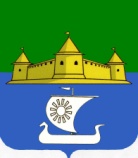 Муниципальное образование «Морозовское городское поселение Всеволожского муниципального района Ленинградской области»АДМИНИСТРАЦИЯП О С Т А Н О В Л Е Н И Е_27.09.2017г._______________________                                                                                               № 311г.п. им. МорозоваО регулярном отоплении на территории МО «Морозовское городское поселениеВсеволожского муниципального районаЛенинградской области»Во исполнение Постановления Правительства Ленинградской области от 19.06.2008 №177 «Об утверждении правил подготовки и проведения отопительного сезона в Ленинградской области», постановлением Госстроя РФ от 27.09.2003 года №170 «Об утверждении правил и норм технической эксплуатации жилищного фонда», постановлением правительства РФ от 23.05.2006 года №307 «О порядке предоставления коммунальных услуг гражданам», с учетом установившихся пониженных температур наружного воздуха с учетом установившихся пониженных среднесуточных температур наружного воздухаПОСТАНОВЛЯЮ: 1. Теплоснабжающим организациям, независимо от их ведомственной подчиненности и форм собственности, расположенным на территории муниципального образования «Морозовское городское поселение Всеволожского муниципального района Ленинградской области»:1.1. При понижении среднесуточной температуры наружного воздуха до +8 градусов С в течении пяти суток приступить к регулярному отоплению зданий всех назначений.1.2. Обеспечить бесперебойную и безаварийную работу энергетического хозяйства в период отопительного сезона 2017-2018 годов.2. Владельцам зданий и сооружений обеспечить заключение договоров с энергоснабжающими организациями на поставку услуг. 3. Контроль за исполнением настоящего постановления оставляю за собой.И.о.  главы администрации                                                                                 А.И. Ухов